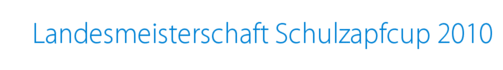 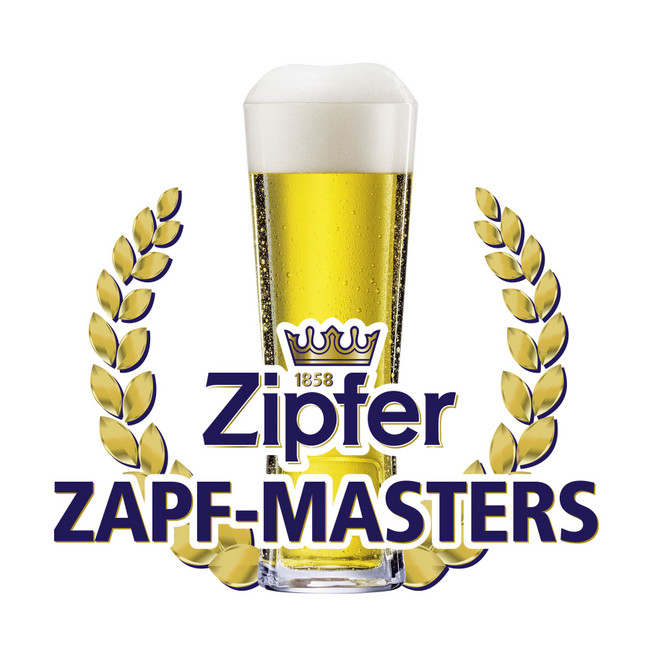 LANDESMEISTERSCHAFT SCHULZAPFCUP 2010 Donnerstag 22.April 2010 in der Tiroler Fachberufsschule für Tourismus und Handel in Landeck Kreuzgasse 9 in 6500 Landeck Beginn: 11:45 Uhr Zum ersten Mal findet in der TFBS Landeck die Landesmeisterschaft statt, da wir 2009 in Absam das letztjährige Finale gewinnen konnten. Die Vorausscheidungen fanden in den Schulen direkt statt und die besten Drei messen sich im Finale und der Sieger kommt in das Österreichfinale, das in Salzburg stattfindet.
Die Veranstaltung wird im Rahmen des Projektunterrichtes von der 3B Gastronomiefachleute unter Leitung von Dipl. Päd. Herbert Osl und Dipl. Päd. Richard Reinalter organisiert.